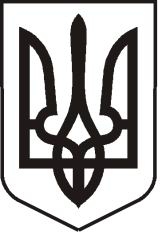 У К Р А Ї Н АЛ У Г А Н С Ь К А    О Б Л А С Т ЬП О П А С Н Я Н С Ь К А    М І С Ь К А    Р А Д АШОСТОГО СКЛИКАННЯРОЗПОРЯДЖЕННЯміського голови16.04.2018 р.                                             м. Попасна                                                       № 86Про призначення директора Попаснянського міськогоспортивного закладу «Відродження»	Керуючись п.7.3 Статуту закладу, п.10, п.20 ч.4 ст.42 Закону України «Про місцеве самоврядування в Україні»:Призначити на посаду директора ПОПАСНЯНСЬКОГО МІСЬКОГО СПОРТИВНОГО ЗАКЛАДУ «ВІДРОДЖЕННЯ» - РУДЕНКА Олександра Борисовича з 17.04.2018 року на умовах контракту строком на 6 (шість) місяців.Контроль за виконанням цього розпорядження залишаю за собою.Міський голова							               Ю.І.ОнищенкоКоваленко, 2-03-89